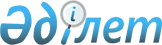 "Элиталық тұқым өсіру және мал тұқымын асылдандыру ісін сақтау және дамыту" - 38 бағдарламасы бойынша 2001 жылға арналған қаражат төлеудің ережеcін бекіту туралы
					
			Күшін жойған
			
			
		
					Қазақстан Республикасы Ауыл шаруашылығы министрінің 2001 жылғы 3 наурыздағы N 47 бұйырығы. Қазақстан Республикасы Әділет министрлігінде 2001 жылғы 4 сәуірде тіркелді. Тіркеу N 1451. Күші жойылды - Қазақстан Республикасы Ауыл шаруашылығы министрінің 2009 жылғы 3 маусымдағы N 323 бұйрығымен       Күші жойылды - ҚР Ауыл шаруашылығы министрінің 2009.06.03 N 323 бұйрығымен.

      "2001 жылға арналған республикалық бюджет туралы" Қазақстан Республикасының заңына және "2001 жылға арналған республикалық бюджет туралы" Z000131_ Республикасының заңын іске асыру туралы" Қазақстан Республикасы Үкіметінің 2000 жылғы 29 желтоқсандағы N 1950 P001950_ қаулысына сәйкес, 

                                БҰЙЫРАМЫН: 

      1. Қоса беріліп отырған қаражат төлеудің ережелері және "Элиталық тұқым өсіру және мал тұқымын асылдандыру ісін сақтау және дамыту" - 38 бағдарламасы бойынша 2001 жылға арналған республикалық бюджетте көзделген шығыстар сметасы бекітілсін. 

      2. Ауыл шаруашылығы министрлігінің облыстық аумақтық басқармалары бөлінген қаржыны осы Ережелерге сәйкес алу үшін асыл тұқымды мал және элиталық тұқым шаруашылықтары қажетті құжаттарды уақытылы тапсыруын қатаң қамтамасыз етсін. 

      3. Егіншілік департаменті, мал шаруашылығы және мал тұқымын асылдандыру мемлекеттік инспекциясы департаменті берілген құжаттардың дұрыс ресімделуіне қатаң бақылау жасауды қамтамасыз етсін. 

      4. Қаржы департаменті көзделген бюджеттік қаражаттардың уақытылы 

аударылуын қамтамасыз етсін. 5. Бұйрықтың орындалуын бақылау осы мәселелерге жетекшілік жасайтын Вице-Министрлерге жүктелсін. 6. Осы бұйрық Қазақстан Республикасының Әділет министрлігінде мемлекеттік тіркелген күнінен бастап күшіне енеді. Министр "Келісілді" Қазақстан Республикасы Қазақстан Республикасы Қаржы министрлігінің Ауыл шаруашылығы Бірінші Вице-Министрі Министрінің 2001 жылы 31 наурыз 2001 жылғы 3 наурыздағы N 47 бұйрығымен "Бекітілді" "Асыл тұқымды мал шаруашылығы ісін және элиталық тұқым шаруашылығын сақтау және дамыту" - 38 бағдарлама бойынша 2001 жылға арналған республикалық бюджетте көзделген шығындар сметасын және қаражатты төлеудің Ережесі 1-тарау. Асыл тұқымды мал шаруашылығы мен құс шаруашылығын сақтау және дамыту Z980278_ Р971089_ 1-бөлім. Асыл тұқымды төлді сатқан асыл тұқымдық шаруашылықтардың қызметін қаржыландыру 

      1. Демеуқаржылар, ағымдағы жылға Ауыл шаруашылығы Министрлігі белгілеген квота шеңберінде және сатқан бағасы ең жоғарғы деңгейден аспайтын жағдайда, асыл тұқымды мал шаруашылықтарына, төлді отандық ауыл шаруашылығы тауарын өндірушілерге заңды және жеке тұлғаларға сатқандарға бөлінеді. 

      2. 2001 жылға арналған асыл тұқымды мал шаруашылықтарына белгіленген квотаның жалпы көлемі және мөлшері, ауыл шаруашылығы малдарының түріне қарай сатылған төлдердің малдардың тірілей салмағының бір килограмына төленетін демеуқаржы 12 қосымшаға сәйкес жүргізіледі. 

      3. Квота, 2001 жылға республикалық бюджетте қаралған "Асыл тұқымды мал шаруашылығы ісін және элиталық тұқым шаруашылығын сақтау және дамыту" 38 бағдарлама бойынша төл малдарды сатқанда малдардың бір тонна тірілей салмағының бағасын арзандату үшін әр асыл тұқымды шаруашылықтарға, Ауыл шаруашылығы министрлігі осы Ережелердегі қаражат шығындары сметасын бекіткеннен кейін бір айдың ағымында белгіленеді. 

      4. Демеуқаржыларды алу үшін, асыл тұқымды шаруашылықтар, Ауыл шаруашылығы министрлігінің аудандық аумақтық басқармаларына келесі құжаттарды тапсырады: 

      асыл тұқымды төл малдарды сатқаны жөнінде сатып алу-сату актісінің көшірмесі (сатып алу-сату актісі 4 данада) Ауыл шаруашылығы министрлігі аудандық аумақтық басқармасының мал тұқымын асылдандыру ісі жөніндегі инспекторының қатысуымен толтырылады (1-қосымша). 

      Актінің түпнұсқасының бір данасы аудандық аумақтық басқармасында сақталады: 

      төлем құжаттардың көшірмесі (төлемақының түріне байланысты: ақша аударылғанда - төлем тапсырмасы, қолма-қол есеп айырғанда-кассалық кіріс ордері, баспа-бас айырбас кезінде-келісім шарт және өнімді кіріске алу актісі). 

      5. Ауыл шаруашылығы министрлігінің аудандық аумақтық басқармасының мал тұқымын асылдандыру инспекторы төл малдарды сатқан кезде: 

      сатылатын асыл тұқымды малдарды жеке-жеке асыл тұқымдық құжаттарына сәйкестігін тексеріп шығады (малдардың бонитировка тізімдемесін, өсіру журналын, асыл тұқымдық және малдәрігерлік куәліктері). Малдарды тексеру нәтижесінде және олардың тұқымдық стандартқа сәйкестігін анықтағаннан кейін сатып алу-сату актісін куәландырады; 

      сатылған асыл тұқымды төлдердің сатып алу-сату актісі бойынша-деректер қорын жүргізеді; 

      аудан бойынша есеп беретін айда сатылған малдардың, сатып алушылармен сатушы субъектілері көрсетілген жиынтық актісін толтырады; 

      дүркін-дүркін асыл тұқымды мал сатып алушыларды малдарды мақсатты пайдаланып жатқандығын тексеріп тұрады, ал егер ондай субъектілер табылған күнде мақсатты пайдалану міндеттемесін бұзғаны жөнінде акт жасайды және сатып алынған асыл тұқымды төлді мақсаттан тыс пайдалануға жол берген сатып алушыға келешекте қаражаттандырылған асыл тұқымды төлді сатып алуға рұқсат берілмейді. 

      әр айдың 5 жұлдызына қарай Ауыл шаруашылығы министрлігінің аудандық аумақтық басқармасы бастығымен куәландырылған жиынтық акті жасап, сатып алу-сату актілерінің көшірмесін және өткен айдағы барлық төлем құжаттарын Ауыл шаруашылығы министрлігінің облыстық аумақтық басқармасына жібереді (2-қосымша). 

      6. Ауыл шаруашылығы министрлігінің облыстық аумақтық басқармасы: 

      ұсынылған құжаттардың дұрыстығын және растығын тексеріп облыс бойынша жиынтық актісін жасап (3-қосымша), мөрмен куәландырып әр айдың 10 жұлдызына қарай Ауыл шаруашылығы министрлігінің мал шаруашылығы және мал тұқымын асылдандыру мемлекеттік инспекциясы департаментіне жібереді; 

      дүркін-дүркін аудандық аумақтық басқармаларын демеуқаржы алуға толтырылған құжаттардың дұрыстығын тексереді. 

      Оларды жасаудың тәртібін бұзуға жол берген адамдар қолданылып жүрген заңдарға сәйкес жауапқа тартылады. 

      7. Мал шаруашылығы және мал тұқымын асылдандырудың мемлекеттік инспекциясы департаменті облыстар тапсырған құжаттардың дұрыстығын тексеріп олардың негізінде Республика бойынша жиынтық актісін жасап, жетекші Вице-Министрдің келісімін алып (4-қосымша) Ауыл шаруашылығы министрлігінің Қаржы департаментіне тапсырады. 

      8. Қаржы департаменті тапсырылған құжаттардың дұрыстығын тексеріп, квота шеңберінде белгіленген баға бойынша тиесілі қаражат көлемін анықтап жиынтық тізімдеме жасап (5-қосымша) қаржы департаментіне жетекшілік жасайтын Вице-Министрмен бекітіп, бюджеттік бағдарламадан түскен қаржыға байланысты, асыл тұқымды мал шаруашылықтарының есеп-шотына тиесілі демеуқаржы аударылады. 

      Қаражаттандыру асыл тұқымды төлді өндіруге жұмсалған шығындарды жартылай өтеуге арналады. 

      9. Асыл тұқымды мал шаруашылықтарына белгіленген квота бойынша демеуқаржы бір жылдың ішінде төленбеген жағдайда, несие бойынша берешек ретінде келесі жылға ауысады. 

      10. Келесі жылға демеуқаржыны қаржыландыру өткен жылдағы несие бойынша берешек қаржы жабылғаннан кейін ашылады. Өткен жылдағы несие бойынша берешек қаржының жабылу кезеңінің соңғы уақыты 30-шы наурызға дейінгі кезеңнен кешікпеуі керек. 



  

               2-бөлім. Бұқалардың ұрығын сату қызметімен айналысатын 

                                ұйымдарды қаражаттандыру 

      11. Демеуқаржылар, ағымдағы жылға Ауыл шаруашылығы министрлігі белгілеген квота шеңберінде және сатқан бағасы ең жоғарғы деңгейден аспайтын жағдайда, аттестациядан өткен асыл тұқымды шаруашылық малдарын қолдан ұрықтандыратын ұйымдарға (кейіннен дистрибьютерлік орталықтар) бұқалардың ұрығын, аттестациядан өткен заңды және жеке тұлғаларға бөлінеді. 

      Ескерту: 11-тармақ өзгертілді - ҚР Ауыл шаруашылығы министрінің 

               2001 жылғы 17 тамыздағы N 257 бұйрығымен. V011643_ 

       12. 2001 жылға арналған малды қолдан ұрықтандыратын ұйымдарға белгіленген квотаның жалпы көлемі және сатылған бір доза ұрыққа төленетін демеуқаржының мөлшері 12-қосымшаға сәйкес бөлінеді. 

      13. Квота, 2001 жылға республикалық бюджетте қаралған "Асыл тұқымды мал шаруашылығы ісін және элиталық тұқым шаруашылығын сақтау және дамыту" 38 бағдарлама бойынша бұқалардың ұрығын (доза бойынша) сататын әр малды қолдан ұрықтандыратын ұйымдарға, бұқалардың ұрығын арзандату үшін, осы жылға сиырлар мен қашарларды қолдан ұрықтандыруға жасалған келісім шарттардың көлеміне байланысты, Ауыл шаруашылығы министрлігі осы Ережелердегі қаражат шығындары сметасын бекіткеннен кейін бір айдың ағымында белгіленеді. 

      14. Демеуқаржыларды алу үшін малды қолдан ұрықтандыратын ұйымдарға Ауыл шаруашылығы Министрлігінің облыстық аумақтық басқармаларына келесі құжаттарды тапсырады: 

      бұқалардың ұрығын сатқандығы жөніндегі сатып алу-сату актісінің көшірмесі (сатып алу-сату актісі 4 данада Ауыл шаруашылығы Министрлігінің облыстық аумақтық басқармасының мал тұқымын асылдандыру инспекторының қатысуымен толтырылады (6 қосымша) Актінің түпнұсқасының 1 данасы облыстық аумақтық басқармаларында сақталады); 

      төлем құжаттардың көшірмесі (төлемақының түріне байланысты: ақша аударғанда - төлем тапсырмасы, қолма-қол есеп айырғанда - кассалық кіріс ордері, баспа-бас айырбас кезінде - келісім-шарт және өнімді кіріспе алу актісі); 

      Егер сиырлар мен қашарларды малды қолдан ұрықтандыратын ұйымдар өздерінің техник-ұрықтандырушыларымен жүргізген жағдайда, Ауыл шаруашылығы Министрлігінің облыстық аумақтық басқармаларына тек сиырлар мен қашарларды қолдан ұрықтандыру жүргізгендігі жөнінде актіні және ұрықты сатқанын куәлендіретін төлем құжаттардың көшірмесін тапсырады. 

      Ескерту: 14-тармақ өзгертілді - ҚР Ауыл шаруашылығы министрінің 

               2001 жылғы 17 тамыздағы N 257 бұйрығымен. V011643_ 

       15. Ауыл шаруашылығы министрлігінің аудандық аумақтық басқармасының мал тұқымын асылдандыру инспекторы, заңды және жеке тұлғалардың сиырлар мен қашарларды қолдан ұрықтандыру жүргізгені жөніндегі актіні тексеріп өзінің қолымен құптайды, акт 3 данада жасалады (біреуі - өзінде сақталады, екіншісі - техник-ұрықтандырушыда, үшіншісі - ұрық сататын малды қолдан ұрықтандыратын ұйымдарға жіберіледі). 

      16. Ауыл шаруашылығы министрлігінің облыстық аумақтық басқармасының мал тұқымын асылдандыру инспекторы: 

      бұқалардың ұрығын сатқан кезде бар құжаттарды ұрықпен сәйкестендіреді (асыл тұқымдық және малдәрігерлік куәліктер), егер қойылған талаптарға сәйкес келсе сатып алу-сату актісін растап, актінің бір данасын өзінде сақтайды; 

      малды қолдан ұрықтандыратын ұйым бойынша, есеп беретін айда, сатылған ұрыққа, сатып алушыларды көрсетіп жиынтық актісін жасайды; 

      қолдан ұрықтандыру актілерді және сиырларды ұрықтандыру журналдары бойынша (белгіленген нысанадағы) ұрықтың мақсатты пайдаланылуының анықтығын дүркін-дүркін тексеріп тұрады және мақсаттан тыс пайдаланылуына жол берген, ауыл шаруашылығы жануарларын қолдан ұрықтандырумен шұғылданатын заңды және жеке тұлғаларды және қолдан ұрықтандыру аумақтың аудандық басқарманың актісіне қол қойған мал тұқымын асылдандыру ісі жөніндегі мемлекеттік инспекторын қолданылып жүрген заңдарға сәйкес жауапқа тарту туралы ұсыныс енгізеді; 

      бұқалардың ұрығын пайдалану және сиырлар мен қашарларды қолдан ұрықтандыру жөнінде есеп жүргізеді. 

      Әр айдың 10 жұлдызына қарай, ұрықты сатқандығы және пайдаланғандығы жөнінде жиынтық актісін жасап (8-қосымша) және бұқалардың ұрығын пайдаланып, сатқандығы жөнінде актілердің (6 қосымша) түпнұсқасын Ауыл шаруашылығы министрлігінің мал шаруашылығы және мал тұқымын асылдандыру жөніндегі мемлекеттік инспекциясы департаментіне тапсырады. 

      17. Мал шаруашылығы және мал тұқымын асылдандыру мемлекеттік инспекциясы департаменті облыстардың жіберген жиынтық актілерінің дұрыстығын тексеріп, олардың негізінде республика бойынша жиынтық акт жасап жетекші - Вице-Министрдің келісімін алып (4-қосымша), бұқалардың ұрығын пайдаланып сатқандығы жөнінде актілердің түпнұсқасын (6-қосымша) Ауыл шаруашылығы министрлігінің қаржы департаментіне тапсырады. 

      18. Қаржы департаменті тапсырылған құжаттардың дұрыстығын тексеріп, квота шеңберінде белгіленген баға бойынша тиесілі қаражат көлемін анықтап жиынтық тізімдеме жасап (5-қосымша) қаржы департаментіне жетекшілік жасайтын Вице-Министрмен бекітіп, бюджеттік бағдарламадан түскен қаржыға байланысты, малды қолдан ұрықтандыратын ұйымдарға есеп-шотына тиесілі демеуқаржы аударылады. 

      19. Малды қолдан ұрықтандыратын ұйымдарға белгіленген квоталар бойынша демеуқаржы бір жылдың ішінде төленбеген жағдайда, несие бойынша берешек ретінде келесі жылға ауысады. 

      Қаражаттандыру бұқалардың ұрығын өндіруге жұмсалған шығындарды жартылай өтеуге арналады. 

      20. Келесі жылға демеуқаржыны қаржыландыру өткен жылдағы несие бойынша берешек қаржы жабылғаннан кейін ашылады. Өткен жылдағы несие бойынша берешек қаржының жабылу кезеңінің соңғы уақыты 30-шы наурызға дейінгі кезеңнен кешікпеуі керек. 



  

               3-бөлім. Асыл тұқымды жұмыртқа сатқан, асыл тұқымды құс 

                          шаруашылықтарының қызметін қаржыландыру 



  

      21. Демеуқаржылар, ағымдағы жылға Ауыл шаруашылығы Министрлігінің белгілеген квота шеңберінде және сатқан бағасы ең жоғарғы деңгейден аспайтын жағдайда, асыл тұқымды құс шаруашылығына асыл тұқымды жұмыртқаны отандық тауар өндірушілерге (заңды және жеке тұлғаларға) оны мақсатты пайдаланғанын растағанда беріледі. 

      22. 2001 жылға арналған асыл тұқымды құс шаруашылықтарына белгіленген квотаның жалпы көлемі және мөлшері сатылған асыл тұқымды жұмыртқаның бір данасына төленетін демеуқаржы 12-қосымшаға сәйкес жүргізіледі. 

      23. 2001 жылға республикалық бюджетте қаралған "Асыл тұқымды мал шаруашылығы ісін және элиталық тұқым шаруашылығын сақтау және дамыту" 38 бағдарлама бойынша асыл тұқымды құс шаруашылықтарына тұқымды асылдандыру жұмысы жоспарына сәйкес пайдаланатын кростардан алынған асыл тұқымды жұмыртқа сатқаны (данасына) үшін, Ауыл шаруашылығы министрлігі осы Ережелердегі қаражат шығындары сметасын бекіткеннен кейін бір айдың ағымында белгіленеді. 

      24. Демеуқаржыларды алу үшін асыл тұқымды құс шаруашылықтары Ауыл шаруашылығы министрлігінің облыстық аумақтық басқармаларына келесі құжаттарды тапсырады: 

      малдарын қолдан ұрықтан: 

      бұқалардың ұрығын сатқандығы жөніндегі сатып алу-сату актісінің көшірмесі (сатып алу-сату актісі 4 данада Ауыл шаруашылығы Министрлігінің облыстық аумақтық басқармасының мал тұқымын асылдандыру инспекторының қатысуымен толтырылады (6 қосымша) Актінің түпнұсқасының 1 данасы облыстық аумақтық басқармаларында сақталады); 

      төлем құжаттардың көшірмесі (төлемақының түріне байланысты: ақша аударғанда - төлем тапсырмасы, қолма-қол есеп айырғанда - кассалық кіріс ордері, баспа-бас айырбас кезінде - келісім-шарт және өнімді кіріске алу актісі); 

      инкубациялау үшін сатып алушы отандық асыл тұқымды құс шаруашылықтарының сатып алу-сату актісінің көшірмесі (10 қосымша). 

      25. Ауыл шаруашылығы министрлігінің облыстық аумақтық басқармасының мал тұқымын асылдандыру жөніндегі мемлекеттік инспекторы асыл тұқымды жұмыртқа сатқанда: 

      сатылған асыл тұқымды жұмыртқаның топтамасының сырт пішінін қарап, оларды асыл тұқымдық құжаттармен сәйкестендіреді (жұмыртқаның салмағы, саны және асыл тұқымдық, мал дәрігерлік куәліктер) Асыл тұқымды құс шаруашылығының тапсырған құжаттарының сәйкестігін тексеріп сатып алу-сату актісін растайды; 

      инкубация мақсатында сатылған асыл тұқымды жұмыртқаның сатып алу-сату актісі бойынша - деректер қорын жүргізеді. 

      26. Ауыл шаруашылығы министрлігінің облыстық аумақтық басқармасы: 

      ұсынылған құжаттардың дұрыстығын және растығын тексеріп облыс бойынша асыл тұқымды жұмыртқаны сатылғаны және пайдаланғаны жөнінде жиынтық актісін жасап (11-қосымша) мөрмен куәландырып әр айдың 10 жұлдызына қарай, сатқандығы және пайдаланылғаны жөніндегі актілерінің (9-қосымша) түпнұсқасының бір данасын Ауыл шаруашылығы министрлігінің мал шаруашылығы және мал тұқымын асылдандыру мемлекеттік инспекциясы департаментіне жібереді. 

      27. Мал тұқымын асылдандыру мемлекеттік инспекциясы департаменті ұсынылған құжаттардың дұрыстығын тексеріп, олардың негізінде республика бойынша жиынтық актісін жасап (4 қосымша) жетекші Вице-Министрдің келісімін алып, асыл тұқымды жұмыртқаның сатылғаны және пайдаланылғаны жөніндегі актілердің (9-қосымша) түпнұсқаларының бір данасы Ауыл шаруашылығы министрлігінің қаржы департаментіне тапсырады. 

      28. Қаржы департаменті тапсырылған құжаттардың дұрыстығын тексеріп, белгіленген баға бойынша тиесілі қаражат көлемін анықтап және белгіленген квота шеңберінде 6-10 графаларын толтырады (4 қосымша). Осы салаға жетекшілік жасайтын Вице-Министрдің келісімін алып, қаржы департаментіне жетекшілік жасайтын Вице-Министрмен бекітіп, бюджеттік бағдарламадан түскен қаржыға байланысты, асыл тұқымды құс шаруашылықтарының есеп-шотына тиесілі демеуқаржы аударылады. 

      Қаражаттандыру асыл тұқымды жұмыртқаны өндіруге жұмсалған шығындарды жартылай өтеуге арналады. 

      29. Асыл тұқымды құс шаруашылықтарына белгіленген квота бойынша бір жылдың ішінде төленбеген жағдайда несие бойынша берешек ретінде келесі жылға ауысады. 

      30. 2002 жылға демеуқаржыны қаржыландыру, 2001 жылдағы берешек несие қаржы төленгеннен кейін бөлінеді. 



  

               4-бөлім. Асыл тұқымды орталық құру үшін және оларда 

                      ұсталатын жоғары өнімді асыл тұқымды бұқаларды 

                     күтіп-бағуға жұмсалатын шығындарды қаржыландыру 



  

      31. Жоғары өнімді асыл тұқымды бұқаларды, бұқалардың ұрығын, отандық және шетелдік селекциядан шыққан ірі қара малдардың эмбриондарын, арнайы технологиялық жабдықтарды сатып алу, өндiрiстiк жайларды жоғары сыныптық бұқаларды ұстауға әзiрлеудi, сонымен қатар асыл тұқымды бұқаларды күтіп-бағуға кететін шығыстарды және "Асыл-түлік" ашық акционерлік қоғамы асыл тұқымды орталығында алынған ұрықтарды сақтау. Ауыл шаруашылығы министрлігі бекіткен шығыстар сметаларының шеңберінде жүргізіледі. 

      Ескерту: 31-тармақ толықтырылды - ҚР Ауыл шаруашылығы министрінің 

               2001 жылғы 17 тамыздағы N 257 бұйрығымен. V011643_ 

       32. 2000-2002 жылдарда ауыл шаруашылығы өндірісін дамыту бағдарламасына сәйкес құрылып жатқан "Асыл-түлік" ашық акционерлік қоғамы асыл тұқымды орталыққа отандық және шетелдік бұқаларды, жақсартқыш бұқалардың ұрығын, шетелдік селекциядан шыққан ірі қара малдардың эмбриондарын сатып алуға қаражаттандыру, келесі есеппен жүргізіледі: 

      1) отандық селекциядан шыққан бұқаның бір басына - 130 мың. теңге (26 бас х 127 мың. теңге = 3,3 млн. теңге); 

      2) ТМД елдерінің селекциясынан шыққан бұқаның бір басына - 220 мың. теңге (30 бас х 210 мың. теңге = 6,3 мың. теңге); 

      3) шетелдік селекциядан шыққан ірі қара малдардың бір эмбрионы - 73 мың. теңге (200 эмбрион х 73 мың. теңге = 14,6 млн. теңге); 

      4) шетелдік селекциядан шыққан жақсартқыш бұқаның ұрығының бір дозасы - 580 теңге); 

      (6000 доз х 580 теңге = 3,5 млн. теңге). 

      Ескерту: 32-тармақ өзгертілді - ҚР Ауыл шаруашылығы министрінің 

               2001 жылғы 17 тамыздағы N 257 бұйрығымен. V011643_ 

       Ескерту: 32-тармақ өзгертілді - ҚР Ауыл шаруашылығы министрінің 

               2001 жылғы 30 қарашадағы N 377 бұйрығымен. V011687_ 

       33. 56 бас бұқаны және ұрықтарды сақтау, ғылыми-негіздеме технологиясы негізінде жасалған кәсіпорынының шығыстар сметасына сәйкес, Ауыл шаруашылығы министрлігі бекіткен шығыстарды қаржыландыру арқылы жүргізіледі. 

      Ескерту: 33-тармақ өзгертілді - ҚР Ауыл шаруашылығы министрінің 

               2001 жылғы 17 тамыздағы N 257 бұйрығымен. V011643_ 

       34. "Асыл түлік" ашық акционерлік қоғамы асыл тұқым орталығы қаржыларды алу үшін Қазақстан Республикасы Ауыл шаруашылығы министрлігі мал шаруашылығы және мал тұқымын асылдандыру мемлекеттік инспекциясы департаментіне сатып алу үшін жасалған келісім-шарттың немесе өзара шарттың бір данасын ұсынады: 

      отандық және шетелдік селекциядан шыққан 56 бас бұқаға; 

      шетелдік селекциядан шыққан 200 эмбрионға; 

      шетелдік селекциядан шыққан бұқалардың 3500 дозасына Ауыл шаруашылығы министрлігі бекіткен тізбек бойынша арнайы технологиялық жабдықтарға, криоконсервацияға арналған материалдарға және бұқалардың ұрығын сақтап-тасымалдауға арналған машиналарға. 

      Ескерту: 34-тармақ өзгертілді - ҚР Ауыл шаруашылығы министрінің 

               2001 жылғы 17 тамыздағы N 257 бұйрығымен. V011643_ 

       35. Мал шаруашылығы және мал тұқымын асылдандырудың мемлекеттік инспекциясы департаменті жасалған келісім-шарттардың немесе өзара шарттардың, дұрыстығын және растығын қарап, сатып алынатын малдардың, эмбриондардың, арнайы технологиялық жабдықтардың мал тұқымын асылдандыру жұмысы жоспарына және технологиялық талаптарға сәйкестігін тексеріп тұжырым жасап жетекшілік ететін Вице-Министрге бекіттіріп барлық құжаттарды қаржы департаментіне тапсырады. 

      36. Қаржы департаменті тапсырылған құжаттарды тексеріп жоғары өнімді бұқаларды, ұрықты, эмбриондарды, технологиялық жабдықтарды сатып алу үшін қаржыны ОАО "Асыл-түлік" есеп-шотына аударады ОАО "Асыл-түлік", асыл тұқымды бұқаларды, ұрықты, эмбриондарды және технологиялық жабдықтарды алғаннан кейін қаржы департаментіне барлық төлем құжаттардың және кіріске алынған актілерінің көшірмесін тапсырады. 

      37. Сатып алынған асыл тұқымды бұқаларды күтіп-бағуға кеткен және ұрықты сақтауға кеткен шығындарға қаржы алу үшін ОАО "Асыл-түлік" ай сайын мал шаруашылығы және мал тұқымын асылдандыру мемлекеттік инспекциясы департаментіне осы мақсаттар үшін Ауыл шаруашылығы министрлігі бір жылға бекіткен шығындардың сметасына сәйкес, ай сайынғы шығындардың сметасын тапсырады. 

      Мал шаруашылығы және мал тұқымын асылдандыру мемлекеттік инспекциясы департаментіне тапсырылған құжаттарды тексеріп, тұжырым жасап, жетекшілік ететін Вице-Министрге бекіттіріп Қаржы департаментіне тапсырады. 

      Қаржы департаменті тапсырылған құжаттардың дұрыстығын тексеріп, ОАО "Асыл-түлік" есеп-шотына қаржы аударады. 

      38. ОАО "Асыл-түлік" әр айдың қорытындысы бойынша қаржы департаментіне, сатып алынған материалдардың, тауарлардың құнын растайтын және бұқаларды күтіп-бағуға кеткен шығындардың актілерін тапсырады. 



  

               5-бөлім. Етті бағыттағы асыл тұқымды құс шаруашылығын құру 

                       үшін және оларда ұсталатын құстарды күтіп-бағуға 

                               жұмсалатын шығындарды қаржыландыру 



  

      39. 2000-2002 жылдарда ауыл шаруашылығы өндірісін дамыту бағдарламасына сәйкес құрылып жатқан асыл тұқымды етті құс шаруашылығын (ОАО "Астана-құс") шетелдік селекциядан шыққан тәуліктік балапандарды, арнайы технологиялық жабдықтарды қаржыландыру, сондай-ақ қатар сатып алынған құстар тобын күтіп-бағуға кететін шығындарды қаржыландыру Ауыл шаруашылығы министрлігі бекіткен шығындардың сметасы шеңберінде жүргізіледі еттік құс шаруашылығы жөніндегі асыл тұқымдық шаруашылық сатып алған құстар санын күтіп-бағу. Тәуліктік балапандарды сатып алу келесі есеппен жүргізіледі жол шығындарын есептегенде: 

      1) шетелдік селекциядан шыққан тәуліктік балапанның бір басы - 550 теңге. (22000 балапан х 255 теңге = 5,6 млн. теңге) 

      Ескерту: 39-тармақ өзгертілді - ҚР Ауыл шаруашылығы министрінің 

               2001 жылғы 17 тамыздағы N 257 бұйрығымен. V011643_ 

       40. Шетелдік кросстардан шыққан 22 мың балапандарды күтіп-бағу, ғылыми-негіздеме технологиясы негізінде жасалған кәсіпорынның шығыстар сметасына сәйкес, Ауыл шаруашылығы министрлігі бекіткен шығыстарды қаржыландыру арқылы жүргізіледі. 

      Ескерту: 40-тармақ өзгертілді - ҚР Ауыл шаруашылығы министрінің 

               2001 жылғы 17 тамыздағы N 257 бұйрығымен. V011643_ 

       41. ОАО АТҚШ "Астана-құс" асыл тұқымды шаруашылығы қаржыларды алу үшін Қазақстан Республикасы Ауыл шаруашылығы министрлігінің мал шаруашылығы және мал тұқымын асылдандыру мемлекеттік инспекциясы департаментіне сатып алу үшін жасалған келісім-шарттың немесе өзара шарттың түпнұсқасының бір данасын ұсынады: 

      шетелдік селекциядан шыққан 22 мың балапанға; 

      ауыл шаруашылығы министрлігі бекіткен тізбек бойынша арнайы технологиялық жабдықтарға және күтіп-бағуға арналған материалдарға. 

      Ескерту: 41-тармақ өзгертілді - ҚР Ауыл шаруашылығы министрінің 

               2001 жылғы 17 тамыздағы N 257 бұйрығымен. V011643_ 

       42. Мал шаруашылығы және мал тұқымын асылдандыру мемлекеттік инспекциясы департаменті жасалған келісім-шарттардың немесе өзара шарттардың дұрыстығын және растығын қарап, сатып алынған балапандардың арнайы технологиялық жабдықтардың, құс тұқымын асылдандыру жұмысы жоспарына және технологиялық талаптарға сәйкестігін тексеріп тұжырым жасап жетекшілік ететін Вице-Министрге бекіттіріп барлық құжаттарды қаржы департаментіне тапсырады. 

      43. Қаржы департаменті тапсырылған құжаттарды тексеріп тәуліктік балапандарды, технологиялық жабдықтарды сатып алу үшін қаржыны ОАО АТҚШ "Астана-құс" есеп-шотына аударады. ОАО АТҚШ "Астана-құс"тәуліктік балапандарды және технологиялық жабдықтарды сатып алғаннан кейін қаржы департаментіне барлық төлем құжаттардың және кіріске алынған актілерінің көшірмесін тапсырады. 

      44. Сатып алынған балапандарды күтіп-бағуға кеткен шығындарға қаржы алу үшін ОАО АТҚШ "Астана-құс" мал шаруашылығы және мал тұқымын асылдандыру мемлекеттік инспекциясы департаментіне осы мақсаттар үшін Ауыл шаруашылығы министрлігі бір жылға бекіткен шығындардың сметасына сәйкес ай сайын шығындардың сметасын тапсырады. 

      Мал шаруашылығы және мал тұқымын асылдандыру мемлекеттік инспекциясы департаменті, тапсырылған құжаттарды тексеріп, тұжырым жасап, жетекшілік ететін Вице-Министрге бекіттіріп Қаржы департаментіне тапсырады. 

      Қаржы департаменті тапсырылған құжаттардың дұрыстығын тексеріп, ОАО АТҚШ "Астана-құс" есеп-шотына қаржы аударады. 

      45. ОАО АТҚШ "Астана-құс" әр айдың қорытындысы бойынша қаржы департаментіне, сатып алынған материалдардың, тауарлардың құнын растайтын және бұқаларды күтіп-бағуға кеткен шығындардың актілерін тапсырады. 

      46. Белгіленген квоталар өзгеруі мүмкін, немесе басқа асыл тұқымды мал шаруашылығы ұйымдарына мына жағдайда беріледі: 

      шаруашылықта асыл тұқымдық ісін жүргізу сорақы бұзылғанда; 

      шаруашылықтың қаражат жағдайы нашарлағанда және өсіріліп жатқан төл малдарды күтіп-азықтандыру деңгейі төмен болғанда; 

      кенеттен малдардың жұқпалы аурулары шыққанда, асыл тұқымды мал өлімі көп болғанда; 

      асыл тұқымды мал шаруашылығы немесе асыл тұқымды бұқалардың ұрығын сататын малды қолдан ұрықтандыратын ұйымдарға таратылғанда. 



  

               2-тарау. Ауыл шаруашылығы дақылдарының элиталық тұқым 

                            шаруашылығын сақтау және дамыту 



  

            6-бөлім. Элиталық тұқым шаруашылығын сақтау және дамытуға 

                      2001 жылғы бюджеттен жәрдемақы төлеу ережесі 



  

      47. Элиталық тұқым шаруашылығын сақтау және дамытуға жәрдемақы бұл мақсатқа "Элиталық тұқым шаруашылығы мен асыл тұқымдық жұмысты сақтау және дамыту" 38-бағдарлама бойынша 2001 жылғы республикалық бюджетте көзделген қаражаттың шығыс сметасында белгіленген қаражат аумағында және соның есебінен тек элиталық тұқым өндіруші шаруашылықтардың тізіміне сәйкес 2000 және 2001 жылғы элиталық тұқымының сатылған жәрдемақы егіннің астығынан аттестацияланған элиталық тұқым өндіруші шаруашылықтарға ғана (13-қосымша) көзделді және бөлінеді. 

      48. Жәрдемақы 2000 және 2001 жылғы егіннің астығына отандық тауар өндірушілерге нақтылай сатылған бидайдың, күріштің және картоптың элиталық тұқымның өндіріс шығындарын ішінара өтеу үшін арналған (14-қосымша). 

      49. Ақша алу үшін элиталық тұқым өндіруші шаруашылықтар Ауыл шаруашылығы министрлігінің сәйкесті облыстық аумақтық басқармасына мына құжаттарды тапсырады: 

      элиталық тұқым өндіруші шаруашылықтың нақтылай сатқан элиталық тұқымның көлемдері жөніндегі жиынтық тізімі - екі дана (15-қосымша); 

      сатылған элиталық тұқымның төлем құжаттарының (тұқымды тиеп жөнелтудің жүк құжаттамасының, төлем түріне байланысты - банктің төлем тапсырмаларының, кірістік кассалық ордерлердің, бартерлік есеп айырысу жағдайында - шарттардың, сатып алушылардың сенімхаттарының) көшірмелері; 

      элиталық тұқымды өндіруге арналған бастапқы материалдың шығу тегін растайтын құжаттар (апробация актілері мен көбейту питомниктері, суперэлита және элитаны апробациялау туралы есеп, "Сорттық егістерді апробациялау жөніндегі нұсқаулыққа" сәйкес; көбейту питомниктері мен суперэлита сатып алған жағдайда - "Тұқым аттестаттарының" көшірмелері); 

      тексерілген элиталық тұқымның саны мен сапасы туралы "Қазгрэкс" РМК-ның анықтамасы (16-қосымша). 

      50. Облыстық аумақтық басқармалар тапсырылған құжаттарды тексеріп, өзінің мөрімен куәландырып, облыс бойынша жинақтық акт жасап (17-қосымша), оны бастапқы төлем құжаттарының (тұқымды тиеп жөнелтудің жүк құжаттамасының, төлем түріне байланысты-банктің төлем тапсырмаларының, кірістік кассалық ордерлердің, бартерлік есеп айырысу жағдайында - шарттардың, сатып алушылардың сенімхаттарының) куәландырылған көшірмелерімен бірге Ауыл шаруашылығы министрлігінің Егіншілік департаментіне тапсырады. 

      51. Егіншілік департаменті тапсырылған құжаттарды тексеріп, республика бойынша жиынтық акт жасап (18-қосымша), оны осы салаға жетекшілік ететін Вице-Министрмен келістіріп, оны бастапқы төлем құжаттарының (тұқымды тиеп жөнелтудің жүк құжаттамасының, төлем түріне байланысты - банктің төлем тапсырмаларының, кірістік кассалық ордерлердің, бартерлік есеп айырысу жағдайында - шарттардың, сатып алушылардың сенімхаттарының) көшірмелерімен бірге Қаржы департаментіне тапсырады. 

      Қаржы департаменті тапсырылған бастапқы төлем құжаттарының көшірмелерінің дұрыстығын тексеріп, белгіленген бағалардың негізінде элиталық тұқым өндіруші шаруашылықтарға тиесілі қаражаттың көлемін айқындап жәрдемақы төлеу үшін бөлінетін қаражаттың көлемін ведомостің жасап (19-қосымша), Қаржы департаментіне жетекшілік ететін Вице-Министрмен бекітіп, бюджеттің бағдарламаның қаржыландырылуына қарай ағымдағы жылға "Элиталық тұқым шаруашылығы мен асыл тұқымдық жұмысты сақтау және дамыту" 38-бағдарлама бойынша шығыс сметасымен белгіленген қаражат аумағында тиесілі сомаларды элиталық тұқым өндіруші шаруашылықтардың есеп-шоттарына аударады. 

      52. Элиталық тұқым өндіруші шаруашылықтарға сатылған элиталық тұқым үшін көзделген және жыл бойы төленбеген жәрдемақы келесі күнтізбелік жылға кредиторлық қарыз ретінде ауысады. 

      53. 2002 күнтізбелік жылғы жәрдемақыны қаржыландыру 2002 жылғы мақсаттар есебінен 2001 жылғы кредиторлық қарызды жапқаннан кейін жүргізіледі. 

      54. Элиталық тұқымның 1 тоннасына жәрдемақы мөлшері шығыс сметасымен 

белгіленген қаражатты есепке ала отырып орта есеппен республика және әрбір жәрдемақыланатын дақыл бойынша 2001 жылға элиталық тұқым шаруашылығын қаржыландыру үшін қаражаттың қажеттілігі мен нақтылай көлемін есептеу негізінде есептелген (14-қосымша). Элиталық тұқымның орташа құнының 10-нан 27-ға дейінгі пайызын қаржыландыру кезінде 1 тоннаға бөлінетін жәрдемақылық қаражаттың мөлшері: бидай үшін - тоннасына 6221 теңгені; күріш үшін - тоннасына 11620 теңгені; күнбағыс үшін - тоннасына 10022 теңгені құрайтын болады. Ескерту: 54-тармақ өзгертілді - ҚР Ауыл шаруашылығы министрінің 2001 жылғы 30 қарашадағы N 377 бұйрығымен. V011687_ "Келісілді" Қазақстан Республикасы Қазақстан Республикасы Қаржы министрлігінің Ауыл шаруашылығы Бірінші Вице-Министрі Министрінің 2001 жылы 31 наурыз 2001 жылғы 3 наурыздағы N 47 бұйрығымен "Бекітілді" 2001 жылға "Асыл тұқымды мал шаруашылығы ісін және элиталық тұқым шаруашылығын сақтау және дамыту" 38 бағдарлама бойынша қаралған қаражат шығындары СМЕТАСЫ Ескерту: Шығындары сметасы өзгертілді - ҚР Ауыл шаруашылығы министрінің 2001 жылғы 17 тамыздағы N 257 бұйрығымен. V011643_ Ескерту: Шығындары сметасы өзгертілді - ҚР Ауыл шаруашылығы министрінің 2001 жылғы 30 қарашадағы N 377 бұйрығымен. V011687_ Ескерту: Шығындары сметасы өзгертілді - ҚР Ауыл шаруашылығы министрінің 2001 жылғы 20 желтоқсандағы N 395 бұйрығымен. V011709_ ___________________________________________________________________________ N Шығындардың статьясы Сомасы млн. теңге ___________________________________________________________________________ 1 Асыл тұқымды мал шаруашылығы мен құс шаруашылығын сақтау және дамыту 468,0 Барлығы 247,9 оның ішінде: 129,9 а) сатылған асыл тұқымды төлге б) сатылған асыл тұқымды жұмыртқаға 28,0 в) сатылған бұқалардың ұрығына 90,0 2 Асыл тұқымды орталық жасау үшін және етті құсшаруашылығы жөнінен асыл тұқымды шаруашылықты қалпына келтіруге кететін шығындарды қаржыландыру Барлығы 220,1 оның ішінде: а) асыл тұқымды орталық жасауға, БАРЛЫҒЫ 123,5 оның ішінде: отандық және шетелдік селекциядан алынған 80 бас бұқаларды 9,6 жоғары сыныпты бұқаларды ұстауға өндiрiстiк қора-қопсыларды дайындау сатып алуға 22,6 сатып алынған 80 бас бұқаны күтіп ұстауға, олардан алынған ұрықты және сатып алынған ұрықты сақтауға 6,3 шетелдік селекциядан алынған 300 эмбрионды сатып алуға 14,6 шетелдік селекциядан алынған жақсартқыш бұқалардың ұрығының 6000 дозасын сатып алуға 3,5 бұқалардың ұрығын мұздатып сақтауға және тасымалдауға тасымалдауға арналған арнайы технологиялық құралдарды, машиналар мен материалдарды сатып алуға 67,5 б) етті құс шаруашылығы жөнінде асыл тұқымды шаруашылықты қалыпқа келтіруге, БАРЛЫҒЫ 96,6 оның ішінде: шетелдік селекциядан алынған 20 мың тәуліктік балапандардың сатып етті кроссын сатып алуға 5,6 және оларды күтіп-ұстауға 27,4 технологиялық құрал жабдықтарды және машиналарды сатып алу 63,6 және iске жiберу ___________________________________________________________________________ 3 Элиталық тұқым шаруашылығын сақтау және дамыту БАРЛЫҒЫ 450,0 оның ішінде дәнді-дақылдар бойынша: 424,0 а/ астық дақылдар және бұршақ тұқымды 431,2 б/ күріш 15,8 в/ күнбағыс 3,0 БАРЛЫҒЫ: 918,0 ___________________________________________________________________________ 1-қосымша Сатып алу - сатудың актісі N___ "___"____________2001ж. _________________________________________________________________________ (сатылатын асыл тұқымды төл малдың түрі) Біз, төменде қол қоюшылар: сатушы -_________________________________ _________________________________________________________________________ (сатушының толық атауы, аты-тегі) бір жағынан және сатып алушы -___________________________________ _________________________________________________________________________ (сатып алушының толық атауы, аты-тегі) екінші жағынан мынадай асыл тұқымды өнімді біріншісі сатқандығы, ал екіншісі сатып алғандығы жөнінде осы актіні жасадық: _________________________________________________________________________ N Сатылған асыл Асыл Асыл тұқымды Сатылған асыл Барлық п/п тұқымдық төл тұқымдық өнімді сатыл. тұқымды өнімнің сатылған малдың түрі өнімнің ғаны жөнінде мөлшері доза, малдың сатылған төлем құжат. бас немесе дана салмағы күні тардың N жұмыртқа тонн _________________________________________________________________________ Мысал: _________________________________________________________________________ 1 кіріс кассасы 05.01.2001ж ордері немесе 350 - басқа төлем құжаттары _________________________________________________________________________ 1 20.01.2001ж - 100 32 _________________________________________________________________________ 1 17.01.2001ж - 1000 - _________________________________________________________________________ _________________________________________________________________________ (сатып алушының толық атауы, аты-жөні) алынған асыл тұқымды өнімді тек мал табынының өз төлінен өсіп-өнуіне пайдаланамын: таналарды, бұқаларды, қошқарларды, тұсақты, жылқыларды және түйелерді кемінде 5 жыл; шошқаларды кемінде 2 жыл; асыл тұқымды жұмыртқаны - инкубация үшін. (керек емесін - сызып тастау керек) Сатушының реквизит мөрі: Сатып алушының реквизиттері: _______________________ _________________ (аты-жөні, қолы, мөр) (аты жөні, қолы, мөр) Асыл тұқымды төл малдарының сатылғанын КУӘЛАНДЫРАМЫН: Аудандық асылдандыру ісі жөніндегі мемлекеттік инспекторы _________________ (сатушы) (аты-жөні, қолы, мөр) Қосымша: жоғарыда көрсетілген төлем құжаттардың, төлемнің түріне қарай көшірмесі тігіледі. 2-қосымша ____________ауданы ________________облысы бойынша 2001 жылдың _____________ айында сатылған асыл тұқымды төл малдардың санының Жиынтық актісі (ай сайын) _________________________________________________________________________ Асыл Түліктің Асыл тұқымды төлді Саны Сатып тұқымды түрі сатқан алушының төлді (жынысын кездегі құжаттың атауы сатушының көрсету N және күні атауы және керек) ______________________________________________ реквизиттері сатып төлем басы тірілей алушының құжаттары салмағы, актісі кг _________________________________________________________________________ Мысалы: _________________________________________________________________________ ӨК "Родина" Асыл Акт N тапсырма- 100 35000 Ш.Ш. Есеп-шоты **** тұқымды 1.05. шоттың "Белкина" МФО ******* қашарлар 2001 ж. N Код *** Банк "Нурбанк" _________________________________________________________________________ Барлығы: _________________________________________________________________________ Мал тұқымын асылдандыру жөніндегі аудандық мемлекеттік инспекторы _________________ (аты жөні, қолы) Куәландырамын: Қ.Р. АШМ аудандық Аумақтық басқармасының бастығы _________________ (аты жөні, қолы, мөр) 3-қосымша _____________облысы бойынша 2001 жылдың _____________ айында сатылған асыл тұқымды төл санының, ________________________________________________________________________ (асыл тұқымды төлдің түрін көрсету керек) Жиынтық актісі (ай сайын) _________________________________________________________________________ Асыл тұқымды Асыл тұқымды Асыл тұқымды Саны Сатып төлді өнімнің түрі төлді сатқан алушының сатушының төл кездегі құжат. атауы атауы және малдардың тың N және күні реквизиттері жынысы ___________________________________ сатып төлем бас, тірілей алу-сату құжат. дана, салмағы, актісі тары ұрықтың кг дозасы асыл тұқымды төл үшін _________________________________________________________________________ Облыс бойынша барлығы _________________________________________________________________________ Соның ішінде қашарлар _________________________________________________________________________ бұқашық _________________________________________________________________________ тұсақ _________________________________________________________________________ Мал тұқымын асылдандыру жөніндегі аудандық мемлекеттік инспекторы _________________ (аты жөні, қолы) Куәландырамын: Қ.Р. АШМ аудандық Аумақтық басқармасының бастығы _________________ (аты жөні, қолы, мөр) 



4-қосымша 

  

  

      Ескерту: 4-қосымша жаңа редакцияда жазылды - ҚР Ауыл шаруашылығы 

министрінің 2001 жылғы 30 қарашадағы N 377 бұйрығымен. V011687_ "Бекітемін" ҚР Ауыл шаруашылығы Вице-Министрі _____________________ 2001 ж."___"_________ 2001 жылғы 1 қаңтардан 1 ___________ дейінгі мерзімде сатылған (ай) асыл тұқымдық өнім _________________________________________________ (асыл тұқымды төл, бұқалардың ұрығы, асыл тұқымды жұмыртқа - керегін қалдыр) тиесілі және бөлінген жәрдемақының сомасы және туралы жиынтық актісі ___________________________________________________________________________ Атаулары |Жылдық квота |Бағалама| Нақты сатылған асыл _______________________|_____________|(кг, | тұқымды өнім облыс. |аудан.|асыл |кг, | |доза, | (кг, доза, дана) тың |дардың|тұқымды |доза,| |дана) |---------------------------- | |өнімді |дана |теңге |теңге |жыл басынан|есеп айындағы | |өндіру. | | | | | | |шілердің| | | | | --------------------------------------------------------------------------- 1 | 2 | 3 | 4 | 5 | 6 | 7 | 8 --------------------------------------------------------------------------- ___________________________________________________________________________ ҚР Ауыл шаруашылығы министрлігінің мал шаруашылығы және мал тұқымын асылдандырудың мемлекеттік инспекциясы департаменті директоры __________ (ата-тегі, қолы) ___________________________________________________________________________ "Келісілді" 5-қосымша Ескерту: 5-қосымша өзгертілді - ҚР Ауыл шаруашылығы министрінің 2001 жылғы 30 қарашадағы N 377 бұйрығымен. V011687_ ҚР Ауыл шаруашылығы Вице-Министрі ______________________ 2001ж. "____"_________ 2001 жылғы 1 қаңтардан 1 ________ дейінгі мерзімде (ай) мал тұқымын асылдандыру ісін дамытуға және сақтауға бөлінетін демеуқаржының төлем тізімдемесі _________________________________________________________________________ (асыл тұқымды төл, бұқалардың ұрығы, асыл тұқымды жұмыртқа - керегін қалдыр) __________________________________________________________________________ Атаулары Жылдық квота Нақты Бағала. Жыл Жыл Тиесілі Төлеу. ______________________________ сатылған ма басынан басы. демеу ге облыс. аудан. асыл кг, тен. және пай.(кг, тиесілі нан қаржы. қажет тың дар. тұқым. доза ге даланған доза, демеу- бөл. ның дың ды штук асыл тұ. дана) қаржы лін. қалды. өнімді қымды (теңге) (теңге) гені ғы өндіру. өнімі (тең. (тең. (тең. шілер. (кг, ге) ге) ге) дің доза, дана) __________________________________________________________________________ 1 2 3 4 5 6 7 8 9 10 11 __________________________________________________________________________ ҚР Ауыл шаруашылығы министрлігінің мал шаруашылығы және мал тұқымын асылдандырудың мемлекеттік инспекциясы департаменті директоры___________________(ата-тегі, қолы) * сатылған асыл тұқымды өнімнің әр түріне толтырылады 6-қосымша АКТ _________________облысы бойынша 2001 жылдың "___" _______ мерзімде сатылған (ай) және пайдаланған бұқалардың ұрығы Біз, төменде қол қоюшылар: сатушы -_________________________________ __________________________________________________________________________ (сатушының толық атауы, аты-тегі) бір жағынан және сатып алушы -______________________________________ __________________________________________________________________________ (сатып алушының толық атауы, аты-тегі) екінші жағынан мынадай асыл тұқымды өнімді біріншісі сатқандығы, ал екіншісі сатып алғандығы жөнінде осы актіні жасадық: __________________________________________________________________________ Сатылған асыл Асыл Асыл Оның ішінде Сатылған және тұқымды тұқым. тұқымды ұрықтандыруды пайдаланған бұқалардың өнімнің түрі ды өн. өнімдер. жүргізу акті. ұрығы імнің ді сат. сіне сәйкес _____________________________ сатыл. қандығы нақты пайда. дозаның сатыл. ұрықтанды. ған жөніндегі ланған ұрық. бағасы ған руға пай. күні құжаттар. тың мөлшері теңге доза ланған доза дың N __________________________________________________________________________ __________________________________________________________________________ __________________________________________________________________________ Сатушының реквизиттері: Сатып-алушының реквизиттері: _______________________ ______________________ (аты-жөні, қолы, мөр) (аты жөні, қолы, мөр) Бұқалардың ұрығы сатылғанына және пайдаланғандығына куәмін Мал тұқымын асылдандыру жөніндегі облыстық мемлекеттік инспекторы (аты-жөні, қолы) Растаймын: ҚР АШМ облыстық аумақтық басқармасының бастығы (аты-жөні, мөр) 7-қосымша 2001 жылғы________ айында сиырлармен (тоқсан) қашарларды қолдан ұрықтандыруды жүргізу туралы Акт "_____" _________2001ж. ____________ (кешен атауы) __________________________________________________________________ бойынша (ауылдық округтің толық атауы) Біз төменде қол қоюшылар ________________________________________________ (техник-қолдан ұрықтандырушының, _________________________________________________________________________ мал тұқымын асылдандыру жөніндегі мемлекеттік инспектордың аты-жөні) 2001 жылғы________ айында _______ж___________________________ ауылдық (ай) округтің мынадай азаматтарының сиырлары _________________________________ _________________________________________________________________________ (малды қолдан ұрықтандыру жөніндегі ұйымның атауы) тұқымдық-бұқаларын пайдаланып ұрықтандырылғаны жөнінде осы актіні жасадық. а) ауыл шаруашылығы құрылымдарына және шаруа шаруашылықтарына: __________________________________________________________________________ Атауы Тұқымы Сиырдың Ұрықтандырылған Пайдаланылған жеке күні доза номері __________________________________________________________________________ Барлығы: х х Х __________________________________________________________________________ б) ауылдық дуандағы азаматтарға*: __________________________________________________________________________ Сиырдың иесінің ата-жөні Сиырдың Ұрықтандырылған Пайдаланылған лақап аты күні дозалар __________________________________________________________________________ Барлығы: Х Х __________________________________________________________________________ Техник-қолдап ұрықтандырушы ______________________ (аты-жөні) (қолы) Мал тұқымын асылдандыру жөніндегі аудандық мемлекеттік инспектор ______________________ (аты-жөні) (қолы) * ауылдық дуандағы азаматтардың сиырларын ұрықтандыру актісі ауылдық әкіммен куәландырылды: _____________ауылдық округтің Әкімі_________________ (аты-жөні,) (қолы) мөр 8-қосымша _________________облысы бойынша 2001 жылдың _______ сатылған және пайдаланған (ай) бұқалардың ұрығы жөнінде Жиынтық актісі __________________________________________________________________________ Ұрық сатушының Сатылған ұрыққа Барлық сатылған Оның ішінде атауы және толтырылған бұқалардың ұрығының ұрықтандыру реквизиттері құжаттардың N мөлшері актісіне сәйкес және күні нақты ұрықтанды. ___________________ (доза) руға пайдаланғаны сату төлем (доза) актісі құжаттары __________________________________________________________________________ Мал тұқымын асылдандыру жөніндегі облыстық мемлекеттік инспекторы ______________ (аты-жөні, қолы) Растаймын: ҚР АШМ облыстық аумақтық басқармасының бастығы ________________ (аты-жөні, қолы, мөр) 9-қосымша АКТ _________________облысы бойынша 2001 жылдың "___" _______ мерзімде сатылған (ай) және пайдаланған асыл тұқымды жұмыртқа Біз, төменде қол қоюшылар: сатушы -________________________________ __________________________________________________________________________ (сатушының толық атауы, аты-тегі) бір жағынан және сатып алушы -_______________________________________ __________________________________________________________________________ (сатып алушының толық атауы, аты-тегі) екінші жағынан мынадай асыл тұқымды өнімді біріншісі сатқандығы, ал екіншісі сатып алғандығы жөнінде осы актіні жасадық: __________________________________________________________________________ Сатылған Асыл Асыл Оның ішінде ұрықтан. Сатылған асыл тұқымды асыл тұқымды тұқымды дыруды жүргізу өнім тұқымды өнімнің өнімдерді актісіне сәйкес ______________________ өнімнің сатылған сатқандығы нақты пайдаланған Бір сатыл. Инкуба. түрі күні жөніндегі ұрықтың мөлшері дана. ды цияға құжат. ның пайда. тардың N бағасы ланған (теңге) (дана) (дана) __________________________________________________________________________ Сатушының реквизиттері: сатып-алушының реквизиттері: _______________________ _____________________ (аты-жөні, қолы, мөр) (аты жөні, қолы, мөр) Асыл тұқымды жұмыртқа сатылғанына және пайдаланғандығына куәмін Мал тұқымын асылдандыру жөніндегі облыстық мемлекеттік инспекторы (аты-жөні, қолы) Растаймын: ҚР АШМ облыстық аумақтық басқармасының бастығы (аты-жөні, мөр) 10-қосымша 2001 жылдың "___"_______ құс шаруашылықтарының асыл тұқымды құс шаруашылықтарынан сатып алынған асыл тұқымды жұмыртқаларды инкубациядан өткізу туралы АКТ N____ Біз, төменде қол қоюшылар: _________________________________________ (облыстық мал тұқымын, асылдандыру инспекторының __________________________________________________________________________ аты-тегі және асыл тұқымды жұмыртқа сатып алған құс шаруашылығының басшысы) 2001 жылғы________ айында ____________________________________________ (ай) (асыл тұқымды _______________________________________________________________________ құс шаруашылығының атауы) сатып алу-сату актісіне сәйкес сатып алынған _________кроссты ________ дана асыл тұқымды жұмыртқаны инкубацияға салынғаны жөнінде осы актіні жасадық. Шығымы _____________ пайыз болып ___________балапан алынды. Акт 3 данада жасалды. Қолдар: Мал тұқымын асылдандыру Құс шаруашылығы жөніндегі облыстық мемлекеттік басшысы инспекторы _____________ (аты-тегі) _____________ (аты-тегі) қолы қолы 11-қосымша _________________облысы бойынша 2001 жылдың "___"_______бастап "___"_________дейінгі мерзімде сатылған және пайдаланылған асыл тұқымды жұмыртқа жөнінде Жинақтық акт (ай сайын) __________________________________________________________________________ Асыл Асыл тұқымды Сатылған (Инкубациялау тұқымды жұмыртқаның сатылғандығы асыл тұқымды актісіне сәйкес) жұмыртқа жөнінде толтырылған жұмыртқаның оның ішінде сатушының құжаттардың N және саны инкубациядан атауы және күні алынғаны, реквизиттері ____________________________ сатып алу- төлем құжаттары актісі (дана) (дана) __________________________________________________________________________ __________________________________________________________________________ __________________________________________________________________________ Мал тұқымын асылдандыру жөнінде облыстық мемлекеттік инспекторы ______________ (аты-тегі, қолы) Растаймын: ҚР АШМ облыстық аумақтық басқармасының бастығы ______________ (аты-тегі, мөр) 



12-қосымша 

  

  

      Ескерту: 12-қосымша жаңа редакцияда жазылды - ҚР Ауыл шаруашылығы 

министрінің 2001 жылғы 30 қарашадағы N 377 бұйрығымен. V011687_ Асыл тұқымды шаруашылықтарға сатылған асыл тұқымды өнімге (материалға) бөлінетін демеуқаржылардың мөлшері және 2001 жылға белгіленген квотаның жалпы көлемі а) сатылатын төл малдарға белгіленген квоталар және бағалама ___________________________________________________________________________ Малдардың | Квотаға |Квотаға кіре.|Тұқымдарға| Квотаға | Басым тұқымдары | кіретін |тін тірілей |бөлінетін | кіретін | бағыты және | тірілей |салмақтың 1 |демеуақы. | асыл тұқымды | түрлері |салмақтың|килограммына |ның жалпы | өнімнің 1 кг | | жалпы | төленетін |сомасы, |тірілей салма.| | көлемі,| демеуақының |мың теңге |ғына төленетін| | тонна | мөлшері, | |сату бағасының| | | теңге | | белгіленген | | | | | ең жоғарғы | | | | | бағасы, теңге| --------------------------------------------------------------------------- 1 | 2 | 3 | 4 | 5 | 6 --------------------------------------------------------------------------- Ірі қара мал Сүт өндіру - барлығы 1838,3 66277 бағытын. оның ішіндегі дағы сүтті бағыттағы: 855,3 34212 220 Қара-ала сиырлар 148,5 40 5940 220 тұқымы Қызыл сиырлар 177,5 40 7100 220 тұқымы Қоңыр сиырлар 291,4 40 11656 220 тұқымы Сары-ала сиырлар 237,9 40 9516 220 тұқымы Айршир сиырлар - 40 - 220 тұқымы оның ішіндегі етті бағыттағы: 983 32065 200 ___________________________________________________________________________ Қазақтың ақ-бас Ет өндіру сиыр тұқымы 889 33 29337 200 бағытын. Герефорд сиыр 46 28 1288 200 дағы тұқымы ___________________________________________________________________________ Әулекол сиыр 40 31 1240 200 Жақсартқыш тұқымы тұқым ___________________________________________________________________________ Санта-гертруда 8 25 200 200 Табиғатқа сиыр тұқымы бейімдел. Галловей - - - 200 ген ___________________________________________________________________________ Қой тұқымдары - 1504,5 51823 барлығы ___________________________________________________________________________ оның ішінде биязы 412 16909 жүнді бағыттағы: ___________________________________________________________________________ Қазақ архаромери. 20,8 40 832 180 60-64-шы носы жүн өндіру Солтүстік қазақ 38,5 35 1347,5 180 бағыттағы мериносы Оңтүстік қазақ 104,4 35 3654 180 мериносы Қазақтың биязы 239,3 35 8375,5 180 жүнді ___________________________________________________________________________ Австралия 70-шы жақ. мериносы сартқыш (жақсартқыш 9 300 2700 250 (меринос) қошқарлар) жүні ___________________________________________________________________________ жартылай биязы 78,5 30 2355 180 кроссбредті жүнді бағыттағы: және кілем Қазақтың жартылай 20 30 600 180 жүнді биязы жүнді ___________________________________________________________________________ дегерес ұян - 30 - 180 кроссбредті жүнді қойы жүнді ___________________________________________________________________________ Цигай 58,5 30 1755 180 Цигай ___________________________________________________________________________ етті-майлы 1014 32559 200 Жақсартқыш бағыттағы: тұқым Еділбай 287,2 35 10052 200 ___________________________________________________________________________ Қылшық жүнді 331,4 31 10273,4 200 Етті майлы қазақтың құйрықты бағыттағы Жартылай қылшық 7 33 231 200 жүнді қазақтың құйрықты ___________________________________________________________________________ Атыраудың құйрықты-37,8 30 1134 200 Құйрықты елтірілі елтірілі Қаракөл 350,6 31 10868,6 200 ___________________________________________________________________________ Шошқа тұқымдары - Етті бағыт. барлығы 103,7 3385 тағы оның ішінде: Ірі ақ шошқа 31,7 50 1585 200 бекон Немістің асыл 72 25 1800 180 шошқасы ___________________________________________________________________________ Жылқы тұқымдары - 264,4 6517,3 барлығы ___________________________________________________________________________ оның ішінде спорт бағытындағы: 35,4 20 708 Ұлттық Таза қанды 8,2 20 164 және клас. салт мінетін сикалық ат Ахалтеке 13 20 260 спортын дамытуға қарабайыр жылқысы 0 20 0 Қостанай 9 20 180 Орысты желісті 5,2 20 104 жылқысы ___________________________________________________________________________ оның ішінде өнім 229 5809,3 120 Өнім бағы. бағытындағы: тындағы (ет-сүт) ___________________________________________________________________________ Қазақ жылқысы. 107,3 25 2682,5 120 Жергілікті ның жабы тұрпаты жылқыларды Мұғалжар 101,7 26 2644,2 120 жақсартатын Көшім 11,3 25 282,5 120 тұқым Адай 8,7 23 200,1 120 ретінде _________________________________________________________________________ Түйелер тұқымы - 93,2 1873,3 120 Шұбат барлығы өндіруге оның ішінде қазақтың қос өркешті түйесі 93,2 20,1 1873,3 120 ___________________________________________________________________________ Барлығы: 3804,1 129875 ___________________________________________________________________________ б) ұрықтың бір дозасына белгіленген квоталардың жалпы көлемі және бағаламасы ___________________________________________________________________________ Өнімнің|Бұқалардың |Бұқалардың|Бір |Өзіндік құнына|Бір дозаға|Квотаға түрі | ұрығының |ұрығының |дозаның |шаққанда бір |бөлінетін |кіретін | сатылатын |сатылатын |өзіндік |дозаға беріле.|демеуқар. |ұрықтың | көлемінің |көлемінің |құны |тін демеуқаржы|жының |бір до. | болжамы, |квотасы, | |ның көлемі, |нормативі,|засына | | | | | |төлене. | | | | | |тін сату | | | | | |бағасы. | | | | | |ның бел. | | | | | |гіленген | | | | | |ең жоғар. | | | | | |ғы дең. | | | | | |гейі, | мың доза |мың доза | теңге | % | теңге |теңге --------------------------------------------------------------------------- Бұқа. | 1062 | 750 | 337 | 35 | 120 | 220 лардың | | | | | | ұрығы | | | | | | ___________________________________________________________________________ в) бір дана асыл тұқымды жұмыртқаға белгіленген квотаның көлемі және бағаламасы ___________________________________________________________________________ Өнімнің |Асыл тұқым.|Асыл тұқым.|Бір асыл| Өзіндік құнына |Бір дана түрі |ды жұмырт. |ды жұмырт. |тұқымды | шаққанда бір |асыл тұқым. |қаның саты.|қаның саты.|жұмырт. |дана асыл тұқым.|ды жұмырт. |латын көле.|латын көле.|қаның | ды жұмыртқаға |қаға бөлі. | мінің |мінің кво. |өзіндік |берілетін демеу.|нетін де. | болжамы, | тасы, | құны |қаржының көлемі,|меуқаржының | | | | |нормативі | мың доза | мың доза | теңге | % | теңге --------------------------------------------------------------------------- Асыл тұқымды | 6356 | 4000 | 14,4 | 48 | 7 жұмыртқа | | | | | ___________________________________________________________________________ Таблицаның жалғасы _______________________ Квотаға кіретін асыл | тұқымды жұмыртқаның | бір данасына төленетін| сату бағасының ең | жоғарғы деңгейі, | | теңге | ----------------------- 11 | ----------------------- 13-қосымша 2000 жылғы егіннің астығына элиталық тұқым сатқан элиталық тұқым өндіруші шаруашылықтардың тізімі __________________________________________________________________________ Рет Облыстың, элиталық тұқым өндіруші шаруа. Элиталық тұқым N шылықтың атауы шаруашылығы жүргізілетін ауыл шаруашылығы дақылы __________________________________________________________________________ Ақмола облысы 1. "А.И.Бараев атындағы ҚазАШҒЗИ" РМҚК КФ дәнді дақылдар, шөптер 2. "Торғай АШТС" РМҚК дәнді дақылдар 3. "АЗҰАО" дәнді дақылдар жөніндегі ТШ" РМҚК дәнді дақылдар 4. "Красноярское" ААҚ дәнді дақылдар 5. "Ақтық" АФ" ЖШС дәнді дақылдар 6. "Родина" ӨК дәнді дақылдар 7. "Ижевский" ӨК дәнді дақылдар 8. "Картофель" ӨК картоп 9. "Веденовская" АФ дәнді дақылдар Ақтөбе облысы 10. "Ақтөбе АШТС" РМҚК дәнді дақылдар Алматы облысы 11. "Вильямс атындағы ҚЕҒЗИ" РМҚК дәнді дақылдар, жүгері 12. "Вильямс атындағы ҚазЕҒЗИ" РМҚК ТФ дәнді дақылдар, қант қызылшасы 13. "Қаскелең ТШ" РМҚК дәнді дақылдар, жүгері 14. "ҚазККШҒИ" РМҚК картоп 15. "Первомайское ТШ" РМҚК картоп 16. "Мал азығын өндіру және жайылым шаруашы. шөптер лығы ҚазҒЗИ" РМҚК 17. "Ташқарасу" ӨК дәнді дақылдар, жүгері, шөптер 18. "Опытное" ӨАК күріш, пияз, шөптер 19. "Ғалым" ШҚ дәнді дақылдар, 20. "Өркен" ШҚ картоп 21. "Сұлтан" ЖШС дәнді дақылдар 22. "Майтөбе" ӨАК дәнді дақылдар 23. "Қарашоқы" ӨАК дәнді дақылдар 24. "Көктал" РМҚК дәнді дақылдар, жүгері 25. "Қапал" РМҚК дәнді дақылдар 26. "Жетісу" ӨАК дәнді дақылдар 27. "Түрген" ЖАФ" ЖШС дәнді дақылдар 28. "Томаровский атындағы асылтұқшар" ААҚ дәнді дақылдар, май дақылдары 29. "Тоқжайлау" ӨАК дәнді дақылдар Шығыс Қазақстан облысы 30. "Май дақылдары тұқымдары" ШҚ дәнді дақылдар, күнбағыс 31. "Зырян ТШ" РМҚК дәнді дақылдар 32. "Май дақылдары ТШ" РМҚК күнбағыс 33. "Шығыс Қазақстан ТШ" РМҚК дәнді дақылдар, күнбағыс, картоп, шөптер Жамбыл облысы 34. "Подгорный" АҚ дәнді дақылдар 35. "Қайнар" АҚ дәнді дақылдар, жүгері 36. "Ақ Бұлын" ААҚ дәнді дақылдар 37. "Достық" ӨК дәнді дақылдар 38. "Сарыбұлақ" ААҚ дәнді дақылдар, жүгері 39. "Жамбыл АШТС" РМҚК дәнді дақылдар Батыс Қазақстан облысы 40. "Орал АШТС" РМҚК дәнді дақылдар, май дақылдары, шөптер Қарағанда облысы 41. "ОҚ АШҒЗИ" РМҚК дәнді дақылдар, картоп Қостанай облысы 42. "Қарабалық АШТС" РМҚК дәнді дақылдар, картоп шөптер 43. "Львов АШТС" РМҚК дәнді дақылдар 44. "Заречное" РМҚК дәнді дақылдар 45. "Арқалық АШТС" РМҚК дәнді дақылдар Қызылорда облысы 46. "ІІІ-Интернационал" ТС дәнді дақылдар, күріш 47. "Төгүскен" РМҚК күріш 48. "Қарауылтөбе" РМҚК күріш Павлодар облысы 49. "Иртышское ТШ" РМҚК дәнді дақылдар 50. Абай атындағы ЖШС дәнді дақылдар 51. Панфилов атындағы ЖШС дәнді дақылдар 52. "Маяк фирмасы" ЖШС дәнді дақылдар, май дақылдары Солтүстік Қазақстан облысы 53. "Солтүстік Қазақстан АШТС" РМҚК дәнді дақылдар, картоп 54. "Степноишим АШТС" РМҚК дәнді дақылдар 55. "Зеленый Гай" АТАҚ дәнді дақылдар 56. "Тұқым" ЖШС дәнді дақылдар 57. "Возвышенское" ШФҚ дәнді дақылдар Оңтүстік Қазақстан облысы 58. "ОҚАШҒЗИ ТШ" РМҚК дәнді дақылдар 59. "Красноводопад ТТС" РМҚК дәнді дақылдар, май дақылдары, шөптер 60. Х.А.Яссави атындағы ӨК дәнді дақылдар, жүгері 61. "Қарабау" РМҚК дәнді дақылдар, шөптер 62. "Алтынтөбе" РМҚК дәнді дақылдар, шөптер 



14-қосымша 

  

  

      Ескерту: 14-қосымша жаңа редакцияда жазылды - ҚР Ауыл шаруашылығы 

министрінің 2001 жылғы 30 қарашадағы N 377 бұйрығымен. V011687_ 2001 жылға элиталық тұқым шаруашылығын қаражаттандыру үшін қаржы қаражаты көлемінің есебі _________________________________________________________________ Дақылдар |2000-2001 ж. өніміне сатылған элиталық | 1 тонна | | тұқым саны, тонна** | элиталық | |----------------------------------------| тұқымның | |2000-2001 ж. | 2001 ж. | 2001 жылға | сатылу | |өніміне нақтылы| өніміне |қаражаттандыру| бағасы, | |сатылған күз. | жаздық |тиіс элиталық | АҚШ $ | |дік, 2000 ж. | сату | тұқым барлық | | |өніміне жаздық | дерегі | көлемі | | _________________________________________________________________| Күздік және | | | | | жаздық бидай| 43195,9 |26312,6 | 69508,5 | 160 | ______________________________________|______________|___________| күріш | 641,1 | 785,6 | 1426,7 | 400 | ______________________________________|______________|___________| Күнбағыс** | 60,0 | 41,4 | 101,4 | 690 | ______________________________________|______________|___________| Барлығы | | | | | _________________________________________________________________| Таблицаның жалғасы _________________________________________________________ Дақылдар |2001 жылға элиталық тұқымды қаражаттандыру*| |-------------------------------------------| |1 тоннаға, |элита бағасына|барлық көлемге| | теңге | % | млн. теңге | ____________|_____________|______________|______________| Күздік және | 6221 | 27 | 432,4 | жаздық бидай| | | | ____________|_____________|______________|______________| күріш | 11620 | 20 | 16,6 | ____________|_____________|______________|______________| Күнбағыс** | 10022 | 10 | 1,0 | ____________|_____________|______________|______________| Барлығы | | | 450,0 | ____________|_____________|______________|______________| Ескерту: ҚР Ұлттық банкінің 2001 жылғы 20 ақпандағы ресми бағасында АҚШ долларына теңге бағасы есептелінген - АҚШ 1 долларға 145,25 теңге. * есептеу негізі "Ауыл шаруашылығы өндірісінің 2000-2002 жылғы даму бағдарламасына" сәйкес Қазақстан Республикасы Үкіметінің мәжілісінің 1999 жылғы 21 желтоқсандағы N 34 протокол шешімімен бекітілген арзандау пайызы алынған. ** Күнбағыс элита тұқымын өндіруде жоғары тиімділігін ескере отырып, қаражаттандыру шығыны элита тұқымының бағасының 10 пайыз көлемінде жүргізіледі. 15-қосымша 



Бекітемін: 

ҚР АШМ облыстық аумақтық басқармасының бастығы _____________(Ф.А.Ә.,қол,мөрі) 

  



  

       ____________________облысы_____________________элиттұқшары бойынша 

(элиттұқшардың атауы) ауыл шаруашылығы дақылдарының элиталық тұқымын 2000-2001 жылдарғы егіннің астығына отандық тауар өндірушілерге нақтылай сатылу көлемі жөніндегі жиынтық реестр ___________________________________________________________________________ Тұқым Дақыл Сорт Сатып Тұқымның сатылғанын Сатылған Төлем Элиталық сатып алушының растайтын төлем элиталық құжат. тұқымның алған сенімха. құжатының N, күні тұқымның тары 1 тонна. тауар тының (жүк құжаттамасы, көлемі, бойын. сының өнді. N, күні шот-фактура, тапсы. тонна ша құны, руші. рыс, шарт, кірістік төлем теңге нің кассалық ордер) сомасы атауы ___________________________________________________________________________ 1 2 3 4 5 6 7 8 ___________________________________________________________________________ ___________________________________________________________________________ Жиынтығы ___________________________________________________________________________ Элиттұқшардың басшысы (Ф.А.Ә., қолы, мөрі) Бас бухгалтер (Ф.А.Ә., қолы) Қоса берілді: бастапқы төлем құжаттарының көшірмелері: төлем тапсырыстарының, кірістік кассалық ордерлердің, тауарлық-көліктік құжаттардың, сатып алушылардың сенім хаттарының, бартерлік келісім кезінде - шарттардың. 16-қосымша _____________________облысы (облыс атауы) _______________________________ (элиттұқшардың, ауданның атауы) элиталық тұқым өндіруші шаруашылық бойынша 200_жылғы егіннің астығына сату үшін тексерілген тұқымның саны мен сапасы туралы анықтама ___________________________________________________________________________ Дақыл Сорт Репродукция Тексерілген тұқымның саны мен сапасы ______________________________________________ Барлығы м.і.сатуға арналғаны ______________________________________________ Көлемі, Себу стан. Көлемі, Себу стан. тонна дартының тонна дартының сыныбы сыныбы ___________________________________________________________________________ ___________________________________________________________________________ ___________________________________________________________________________ Барлығы ___________________________________________________________________________ "Қазагрэкс" РМК-ның ЕМК-ның (филиалының) директоры (Ф.А.Ә., қолы мөрі) Тұқымдық сараптама жөніндегі бас маман (Ф.А.Ә., қолы мөрі) Куәландырылды: Ауыл шаруашылығы министрлігінің аудандық аумақтық басқармасы (Ф.А.Ә., қолы мөрі) Ауыл шаруашылығы министрлігінің облыстық аумақтық басқармасы (Ф.А.Ә., қолы мөрі) 17-қосымша 



Бекітемін: 

ҚР АШМ облыстық аумақтық басқармасының бастығы ____________(Ф.А.Ә., қолы мөрі) 

  



_________________облысының элиталық тұқым өндіруші шаруашылықтары бойынша отандық тауар өндірушілерге ауыл шаруашылығы дақылдарының элиталық тұқымын 2000-2001 жылдардағы егіннің астығына нақтылай сатылу көлемі жөніндегі ЖИЫНТЫҚ АКТ теңге ___________________________________________________________________________ Атауы Дақыл Сорт Сатып Тұқымның Сатыл. Сатыл. Элита. _______________ алушының сатылғанын ған эли. ған эли. лық Элиталық Элита. сенімхат. растайтын талық талық тұқым. тұқым лық тұ. ының N, төлем құжат. тұқымның тұқымның ның 1 сатқан қым са. күні тының, N, көлемі, жалпы тонна. элиттұқ. тып ал. күні (жүк тонна құны, сының шардың ған құжаттамасы, теңге құны, тауар шот-фактура, теңге өндіру. тапсырыс, шінің шарт, кіріс. тік кассалық ордер) ___________________________________________________________________________ 1 2 3 4 5 6 7 8 9 ___________________________________________________________________________ ___________________________________________________________________________ ___________________________________________________________________________ Жиынтығы: ___________________________________________________________________________ ҚР АШМ облыстық басқармасының тұқым инспекторы (Ф.А.Ә., қолы) Қоса беріледі: Ауыл шаруашылығы министрлігінің облыстық аумақтық басқармасының мөрімен куәландырылған бастапқы төлем құжаттарының көшірмелері: төлем түріне байланысты - төлем тапсырыстарының, кірістік кассалық ордерлердің, тауарлық-көліктік құжаттардың, шот фактуралардың, сатып алушылардың сенім хаттарының, бартерлік келісім кезінде - шарттардың. 18-қосымша "Бекітемін" ҚР Ауыл шаруашылығы Вице-Министрі ________________________ 2001 жылғы "__"_________ Ауыл шаруашылығы дақылдарының элиталық тұқымының 2000-2001 жылдарғы егіннің астығына нақтылай сатылған көлемі жөніндегі республика бойынша жиынтық акт тонна ___________________________________________________________________________ Атауы Дақыл Сорт Сатылған Сатылған __________________________ күні тұқымның Облыс атауы Элиталық нақтылай көлемі тұқым сатқан элиттұқшардың атауы ___________________________________________________________________________ 1 2 3 4 5 6 ___________________________________________________________________________ ___________________________________________________________________________ ___________________________________________________________________________ ___________________________________________________________________________ Барлығы ___________________________________________________________________________ Егіншілік департаментінің директоры (Ф.А.Ә., қолы) Бөлім бастығы (Ф.А.Ә., қолы) 19-қосымша 



"Бекітемін" 

Қазақстан Республикасының Ауыл шаруашылығы Вице-Министрі ____________________ "__"___________2001ж. 

  



  

         2001 жылғы 1 қаңтардан "___" _________ дейінгі кезеңде элиталық 

тұқым шаруашылығын сақтауға және дамытуға жәрдемақы төлеу үшін бөлінетін қаражаттың ВЕДОМОСТІ ___________________________________________________________________________ Атауы Дақыл Саты. Элита. Сатылған Жыл Жыл Тиесілі 2001 жыл. _____________ лу лық элиталық басынан басынан жәрдем. ғы "__" облыс элиттұқ. тұқым. тұқымның бастап бастап ақы _______ шар ның 1 тонна. тиесілі бөлін. сомасы. квота нақты. сының жәрдем. гені ның көле. лай бағасы ақы со. қалдығы мін тө. сатыл. масы ленуге ғаны (теңге) (теңге) (теңге) (теңге) тиісті (тонна) ___________________________________________________________________________ 1 2 3 4 5 6 7 8 9 10 ___________________________________________________________________________ ___________________________________________________________________________ ___________________________________________________________________________ Жиынтығы: ___________________________________________________________________________ Қаржы Департаментінің директоры (Ф.А.Ә., қолы) Мамандар: Омарбекова А.Т. Икебаева Ә.Ж. 

  
					© 2012. Қазақстан Республикасы Әділет министрлігінің «Қазақстан Республикасының Заңнама және құқықтық ақпарат институты» ШЖҚ РМК
				